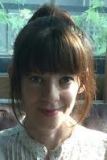 Mia J. BrownOBJECTIVESeeking a rewarding position as an ESL TeacherTEACHING EXPERIENCEYangcheon Kids Public English Library & English Activity Center         Teaching elementary and middle school aged kids as well as adults         Developing curriculum that is appropriate to the student’s learning abilities while reflecting their needs and interests         Engaging students through humor and activities designed for maximum interaction in large and small groupsSt. Clement Coptic Orthodox Christian AcademyAssisted in instructing groups of kindergarten students with an Arabic language backgroundWorked with the students individually and as a whole, employing a variety of methods and lesson structuresCreated activities tailored to the students’ needs based on analysis of their errors and learning stylesBuilt excellent rapport with the students and familiesPROFESSIONAL EXPERIENCE         Many years experience working in high level, diverse service industries, including Social Services         Proficient with Microsoft Office, Word and Excel, Mainframe as well as several other administrative programs         Over 6 years as a clinical Licensed Massage Therapist providing therapeutic care and assistance indiscriminately for a widely diverse populationQUALIFICATIONS AND STRENGTHS         Friendly, cheerful, flexible and dependable personality         Unique ability to adapt quickly to challenges and changing environments         Diligent at taking initiative and creating new materials         Responsible and punctual         Self-reliant and able to complete tasks and duties on time and in good form         Excellent verbal and written communication skills         Dedicated and careful—high level of attention to detailEMPLOYMENT HISTORYDecember 2013 and currently - Yangcheon Kids Public English Library & English Activity Center, Yangcheon-gu, Seoul, South KoreaJanuary 2012 to August 2013 – St. Clement Coptic Orthodox Christian Academy, Nashville TennesseeJune 2010 to July 2011 - Plymouth Housing Group, Seattle WashingtonFebruary 2009 to June 2010 - Alki View Massage, Seattle WashingtonFebruary 2005 to April 2008 - Medifit Wellness Center, Seattle WashingtonEDUCATION AND TRAININGBachelor of Arts Degree, University of Tennessee 2001Roane State College, Graphic Design Program 1993-1995Ashmead College of Massage 2006Cardiopulmonary Resuscitation (CPR) training and First Aid Certified* References given upon request.